Name:______________________	ID#:________________________			Goose Creek MemorialChevron Phillips Global Business Academy - HSEnglishSocial StudiesScienceMathNeededAcademy (Choose one path)ElectivesElectives9thEnglish I (AC)Pre-AP  ORRegularWorld Geography (AC)Pre-APORRegularBiologyPre-APORRegularAlgebra I (AC) Reg or Pre-APORGeometry (AC)Reg or Pre-APANDAlgebra 2 (AC)Reg or Pre-APForeign LanguagePrinciples of Business, Marketing, Finance (AC)H09724BCIS 1405Technology (DC)AndKINE 1304Health (DC)Or BIM0973110thEnglish 2 (AC)Pre-AP ORRegularWorld History (AC)Pre-APORRegularChemistryPre-APORRegularGeometry (AC)Reg or Pre-APAND/ORAlgebra 2 (AC)Reg or Pre-APORPre-CalReg or Pre-APForeign LanguageMoney Matters (AC)H19740OrMoney Matters1973911thEnglish 3 (AC)AP ORRegularORENGL 1301 & 1302 (DC)US History (AC)Reg or Pre-APHIST 13011302PhysicsAlgebra 2 (AC)Reg or Pre-APORPre-CalReg or Pre-APORAP Calculus ABPhysical EducationBanking and Financial Services (AC)H09789Spt. and Ent. Mktg. H19002Or Bus Mgmt. 1973212th English 4 (AC)AP ORRegularORENGL 2322 & 2323 (DC)Government (AC)Reg or APORGOVT 2305ANDEconomicsReg or AP4th ScienceAP BiologyOR BIOL 1406BIOL 1407ORA&P 2401A&P 2402Math 1314 and Math 2412 (DC)ORAP Calculus ABORAP Calculus BCAND/OR AP StatisticsFine ArtsORDRAMA 1310+ ½ HS CreditFinancial AnalysisH19738Or Practicum in Business Management19733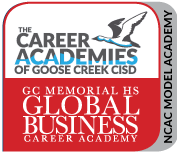 